Umhvørvismálaráðið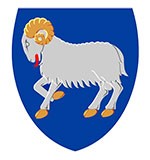 Uppskot tilKunngerðumgjøld fyri eftirlit sambært løgtingslóg um mát og vektVið heimild í § 6 í løgtingslóg nr. 68 frá 5. mai 2022 um mát og vekt verður ásett:§ 1. Fyri eftirlit og váttan við DANAK sertifikati av klassa III og IV single range vektum tekur Arbeiðs- og brunaeftirlitið:0-30 kg:		1.600 kr. 30-60 kg:		2.300 kr.60-150 kg:	2.800 kr.150-600 kg:	3.300 kr.600-1.500 kg:	3.700 kr.1.500-3.000 kg: 	4.500 kr.3.000-6.000 kg:	7.500 kr.		§ 2. Fyri eftirlit og váttan við DANAK sertifikati av klassa II single range vektum tekur Arbeiðs- og brunaeftirlitið:0-10 kg:		1.300 kr.10-75 kg:		2.000 kr.75-300 kg:	3.000 kr.300-1.000 kg:	3.500 kr.1.000-3.000 kg:	4.800 kr.§ 3. Fyri eftirlit og váttan við DANAK sertifikati av klassa I single range vektum tekur Arbeiðs- og brunaeftirlitið eitt gjald, ið er ásett eftir kostnaðinum fyri tíðarnýtslu sambært § 11, umframt avleiddan kostnað, ið myndugleikin hevur av at gera eftirlitið. § 4. Fyri eftirlit og váttan við DANAK sertifikati av brúgvavektum og øðrum ikki- automatiskum single range vektum við max kapasiteti > 6.000 kg tekur Arbeiðs- og brunaeftirlitið 15.000 kr., umframt útreiðslur fyri leigu av útgerð o.ø. § 5. Fyri ISO stilling/eftirlit av vektum tekur Arbeiðs- og brunaeftirlitið:0-1 kg (DV≤ 1mg):	2.500 kr.0-10 kg (DV > 1mg):	1.900 kr.10-60 kg:		2.500 kr.60-300 kg:	2.800 kr.300-600 kg:	3.500 kr.600-1.500 kg:	4.700 kr.1.500-3.000 kg:	5.800 kr.3.000-6.000 kg:	7.500 kr.§ 6. Fyri eftirlit og góðkenning við DANAK sertifikati av ikki-automatiskum vektum við multiple-range tekur Arbeiðs- og brunaeftirlitið 3.000 kr. § 7. Fyri eftirlit og góðkenning við DANAK sertifikati av automatiskum vektum, EU/DK/MID ≤ 50 kg, tekur Arbeiðs- og brunaeftirlitið:Uppsamlingsvektir:	8.200 kr. Prísmerkjarar og sekkjavektir og fyllivektir:	8.200 kr.Doseringsvektir:	9.100 kr.Karvektir		9.600 kr.§ 8. Fyri eftirlit og góðkenning við DANAK sertifikati av automatiskum vektum, EU/DK/MID >50 kg, tekur Arbeiðs- og brunaeftirlitið: Uppsamlingsvektir:	8.000 kr.Doseringsvektir:	8.000 kr.Karvektir:	8.000 kr.Flutningsbandsvektir:	8.000 kr.§ 9. Fyri eftirlit og góðkenning við DANAK sertifikati av fleirdimensiónellum mátarum (volumeskannarar) við atliti at OIML R129 tekur Arbeiðs- og brunaeftirlitið 10.000 kr., umframt avleiddan kostnað, ið myndugleikin hevur av at gera eftirlitið. § 10. Fyri eftirlit við nøgdarmátarum við DANAK sertifikatum til olju og bensin tekur Arbeiðs- og brunaeftirlitið:0-99 l/min. (1 funktión): 1.700 kr.0-99 l/min. (2 funktiónir): 2.300 kr.0-99 l/min. (3 funktiónir): 2.900 kr.0-99 l/min. (4 funktiónir): 3.500 kr.0-99 l/min. (5 funktiónir): 4.000 kr.0-99 l/min. (6 funktiónir): 4.600 kr.0-99 l/min. (7 funktiónir): 5.200 kr.0-99 l/min. (8 funktiónir): 5.800 kr.0-99 l/min. (9 funktiónir): 6.300 kr. 0-99 l/min. (10 funktiónir): 6.900 kr. 0-99 l/min. (11 funktiónir): 7.500 kr. 0-99 l/min. (12 funktiónir): 8.100 kr.100-249 l/min. (1 funktión): 4.200 kr.100-249 l/min. (2 funktiónir): 5.800 kr.100-249 l/min. (3 funktiónir): 7.400 kr.100-249 l/min. (4 funktiónir): 9.100 kr.100-249 l/min. (5 funktiónir): 10.700 kr.100-249 l/min. (6 funktiónir): 12.300 kr.250-1000 l/min. (1 funktión): 5.000 kr.250-1000 l/min. (2 funktiónir): 7.700 kr.250-1000 l/min. (3 funktiónir): 12.300 kr. 250-1000 l/min. (4 funktiónir): 12.900 kr.1001-2000 l/min. (1 funktión): 6.700 kr.1001-2000 l/min. (2 funktiónir): 10.400 kr.Stk. 2. Er neyðugt at stilla útgerðina hjá kundanum, verður tímagjald lagt afturat sambært § 11. § 11. Fyri at bíða, um útgerðin hjá kundanum ikki er klár, um bíðast skal eftir, at útgerðin verður umvæld, ella um onnur líknandi viðurskifti gera, at eftirlitsfólkið hjá Arbeiðs- og brunaeftirlitinum bíðar, tekur Arbeiðs- og brunaeftirlitið 750 kr. um tíman. Tikið verður fyri hvønn byrjaðan hálvan tíma.§ 12. Fyri eftirlit og góðkenning uttan fyri vanliga arbeiðstíð, ið er mánadag til fríggjadag frá klokkan 08:00 til 17:00, verður lagt eitt eyka ómaksgjald á 20% afturat vanliga kostnaðinum.  § 13. Henda kunngerð kemur í gildi dagin eftir, at hon er kunngjørd.Umhvørvismálaráðið, dagfestingIngilín Didriksen Strøm landsstýriskvinna/ Pól Edvard EgholmDagfesting: 12. juli 2023Mál nr.:23/11530Málsviðgjørt:LP/MK/ARØUmmælistíð:12. juli til 31. august 2023 Eftirkannað:Lógartænastandagfestir 